KLASA:005-01/19-01/10URBROJ:2113/03-03-19-1Stubičke Toplice, 15.11.2019.Na temelju članka 46. st. 2. t. 1 Statuta Općine Stubičke Toplice (Službeni glasnik Krapinsko-zagorske županije br. 16/09, 9/13 i 18/15), načelnik Općine Stubičke Toplice donosiODLUKUI.Utvrđuje se prijedlog Odluke o raspoređivanju sredstava za redovito godišnje financiranje političkih stranaka i nezavisnih zastupnika iz Proračuna Općine Stubičke Toplice za 2020. godinu.II.Sastavni dio ove Odluke je tekst prijedloga Odluke o raspoređivanju sredstava za redovito godišnje financiranje političkih stranaka i nezavisnih zastupnika iz Proračuna Općine Stubičke Toplice za 2020. godinu i Obrazloženje.III.Prijedlog se upućuje na usvajanje Općinskom vijeću Općine Stubičke Toplice.OPĆINSKI NAČELNIKJosip Beljak, dipl.ing.agr.DOSTAVITI:Općinsko vijeće Općine Stubičke TopliceArhiva, ovdjeObrazloženje uz tekst prijedloga Odluke o raspoređivanju sredstava za redovito godišnje financiranje političkih stranaka i nezavisnih zastupnika iz Proračuna Općine Stubičke Toplice za 2020. godinuPRAVNA OSNOVA:Članak 10. stavak 3. Zakona o financiranju političkih aktivnosti, izborne promidžbe i referenduma (Narodne novine br. 29/19, dalje u tekstu: Zakon), koji propisuje da odluku o raspoređivanju sredstava iz proračuna jedinice samouprave prema članku 7. stavku 1. ovoga Zakona donosi predstavničko tijelo jedinice samouprave.Prema odredbi članka 7. st. 1. Zakona, sredstva iz članka 5. ovoga Zakona raspoređuju se na način da se utvrdi jednaki iznos sredstava za svakog zastupnika u Hrvatskom saboru odnosno za svakog člana u predstavničkom tijelu jedinice samouprave, tako da pojedinoj političkoj stranci koja je bila predlagatelj liste pripadaju sredstva razmjerna broju dobivenih zastupničkih mjesta odnosno mjesta članova u predstavničkom tijelu jedinice samouprave, prema konačnim rezultatima izbora za zastupnike u Hrvatski sabor odnosno za članove predstavničkog tijela jedinice samouprave.Odredba članka 5. stavka 2. Zakona propisuje da sredstva za redovito godišnje financiranje političkih stranaka i nezavisnih vijećnika iz proračuna jedinica samouprave dužna je osigurati jedinica samouprave u iznosu koji se određuje u proračunu jedinice samouprave za svaku godinu za koju se proračun donosi, s tim da visina sredstava po jednom članu predstavničkog tijela jedinice samouprave godišnje ne može biti određena u iznosu manjem od:– 8000,00 kuna u predstavničkom tijelu Grada Zagreba– 5000,00 kuna u predstavničkom tijelu županije i velikoga grada– 3500,00 kuna u predstavničkom tijelu jedinice samouprave koja ima više od 10.000 stanovnika– 2000,00 kuna u predstavničkom tijelu jedinice samouprave koja ima od 3001 do 10.000 stanovnika– 1000,00 kuna u predstavničkom tijelu jedinice samouprave koja ima do 3000 stanovnika.U Proračunu Općine Stubičke Toplice za 2020. godinu je, sukladno odredbi članka 5. stavka 2. Zakona, za redovito financiranje političkih stranaka i nezavisnih vijećnika predviđen iznos od 13.000,00 kuna.OPĆINSKI NAČELNIKJosip Beljak, dipl.ing.agr.PRIJEDLOGKLASA:005-01/19-01/10URBROJ:2113/03-01-19-Stubičke Toplice, __.__.2019.Na temelju odredbe članka 10. st. 3. Zakona o financiranju političkih aktivnosti, izborne promidžbe i referenduma (Narodne novine br. 29/19) i članka 25. t. 16. Statuta Općine Stubičke Toplice (Službeni glasnik Krapinsko-zagorske županije br. 16/09, 9/13 i 15/18) Općinsko vijeće Općine Stubičke Toplice na svojoj __. sjednici održanoj dana __. studenog 2019. godine donijelo jeODLUKUo raspoređivanju sredstava za redovito godišnje financiranje političkih stranaka i nezavisnih zastupnika iz proračuna Općine Stubičke Toplice za 2020. godinuČlanak 1.Ovom Odlukom raspoređuju se sredstva za financiranje političkih stranaka i nezavisnih vijećnika zastupljenih u Općinskom vijeću Općine Stubičke Toplice za 2020. godinu, a koja su osigurana u Proračunu Općine Stubičke Toplice za 2020. godinu (dalje: Proračun).Izrazi koji se koriste u ovoj Odluci, a imaju rodno značenje, koriste se neutralno i odnose se jednako na muški i ženski rod.Članak 2.Pravo na redovito godišnje financiranje iz Proračuna imaju političke stranke koje su prema konačnim rezultatima izbora dobile mjesto člana u Općinskom vijeću Općine Stubičke Toplice (dalje: Općinsko vijeće) i nezavisni vijećnici.Članak 3.Sredstva za redovito godišnje financiranje političkih stranaka i nezavisnih vijećnika osiguravaju se u Proračunu za 2020. godinu u iznosu od 13.000,00 kuna.Za svakog člana Općinskog vijeća podzastupljenog spola, političkim strankama i nezavisnim vijećnicima pripada i pravo na naknadu u visini od 10% iznosa predviđenog po svakom članu Općinskog vijeća.Podzastupljenost spola u smislu stavka 2. ovoga članka postoji ako je zastupljenost jednog spola u Općinskom vijeću niža od 40%.Članak 4.Sredstva iz članka 3. ove Odluke raspoređuju se na način da se utvrdi jednak iznos sredstava za svakog člana u Općinskom vijeću, tako da pojedinoj političkoj stranci koja je bila predlagatelj liste pripadaju sredstva razmjerno broju dobivenih mjesta članova u Općinskom vijeću, prema konačnim rezultatima izbora za članove Općinskog vijeća.Ako je sa zajedničke liste koju su predložile dvije ili više političkih stranaka, prema konačnim rezultatima izbora, izabran član Općinskog vijeća koji nije član niti jedne od političkih stranaka koje su predložile zajedničku listu, sredstva za tog člana Općinskog vijeća raspoređuju se političkim strankama koje su predložile zajedničku listu sukladno njihovu sporazumu, a ako sporazum nije zaključen, razmjerno broju osvojenih mjesta članova Općinskog vijeća.U slučaju udruživanja dviju ili više političkih stranaka financijska sredstva koja se raspoređuju sukladno stavku 1. ovoga članka pripadaju političkoj stranci koja je pravni sljednik političkih stranaka koje su udruživanjem prestale postojati.Ako nezavisni vijećnik postane član političke stranke koja participira u Općinskom vijeću, sredstva za redovito godišnje financiranje iz Proračuna za tog vijećnika pripadaju političkoj stranci čiji je on postao član i doznačuju se na račun te političke stranke u razdoblju do isteka njegova mandata, neovisno o eventualnom istupanju iz te stranke u navedenom razdoblju.Članak 5.Raspoređena sredstva za redovito godišnje financiranje doznačuju se na žiroračun političke stranke, odnosno na poseban račun nezavisnog vijećnika, tromjesečno, u jednakim iznosima, odnosno ako se početak ili završetak mandata ne poklapaju s početkom ili završetkom tromjesečja, u tom se tromjesečju isplaćuje iznos razmjeran broju dana trajanja mandata.Članak 6.Stupanjem na snagu ove Odluke prestaje važiti Odluka o raspoređivanju sredstava za financiranje političkih aktivnosti i izborne promidžbe iz Proračuna Općine Stubičke Toplice za 2019. godinu (Službeni glasnik Krapinsko-zagorske županije br. 2/19).Ova Odluka stupa na snagu osmog dana od objave u Službenom glasniku Krapinsko-zagorske županije.Predsjednik Općinskog vijećaOpćine Stubičke TopliceTomislav MlinarićDOSTAVITI:Ured državne uprave u Krapinsko-zagorskoj županiji, Služba za zajedničke poslove (2x)Državno izborno povjerenstvo (po stupanju na snagu Odluke)Odsjek za financije i proračun Jedinstvenog upravnog odjela, ovdjeArhiva, ovdje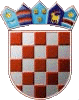 REPUBLIKA HRVATSKAKRAPINSKO-ZAGORSKA ŽUPANIJAOPĆINA STUBIČKE TOPLICENAČELNIK